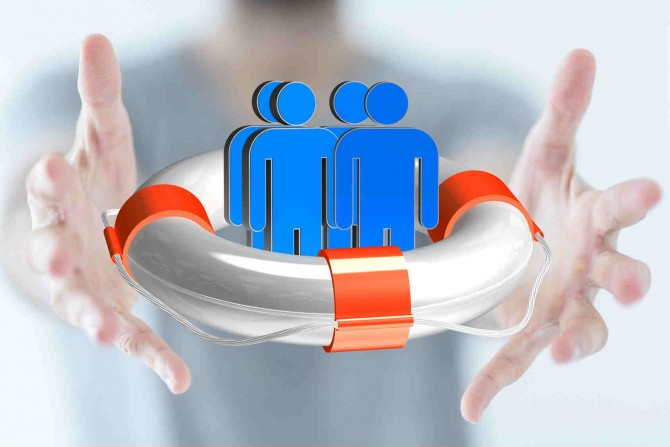 Перечень мероприятий по профилактике заболеваний и формированию здорового образа жизни, включая условия и сроки диспансеризации населения для отдельных категорий населения(в соответствии с Территориальной программой государственных гарантий бесплатного оказания гражданам медицинской помощи на 2015 год и на плановый период 2016 и 2017 годов,             утвержденной постановлением Администрации Алтайского края от 24 декабря 2014 г. N 578)Целью профилактических мероприятий является:выявление основных факторов риска развития сердечно-сосудистых и других социально значимых заболеваний;определение группы диспансерного наблюдения граждан, имеющих очень высокий суммарный сердечно-сосудистый риск и высокий риск других заболеваний, риск развития заболеваний/состояний и их осложнений;определение необходимых профилактических, лечебных, реабилитационных и оздоровительных мероприятий для граждан;проведение краткого профилактического консультирования граждан, а также проведения углубленного индивидуального профилактического консультирования и групповых методов первичной и вторичной профилактики (школ пациентов) для граждан с высоким риском развития заболеваний/состояний или осложнений имеющихся заболеваний/состояний;контроль факторов риска;вторичная профилактика.Мероприятия:проведение диспансеризации определенных групп взрослого населения;профилактические медицинские осмотры;профилактические медицинские осмотры несовершеннолетних;предварительные медицинские осмотры несовершеннолетних перед поступлением в образовательные организации;периодические медицинские осмотры несовершеннолетних, обучающихся в образовательных организациях;обследование в центрах здоровья;обследование в центрах и кабинетах медицинской профилактики.Диспансеризация представляет собой комплекс мероприятий, в том числе медицинский осмотр врачами нескольких специальностей и применение необходимых методов обследования.Профилактические медицинские осмотры взрослого населения и диспансеризация определенных групп взрослого населения осуществляются в рамках программы государственных гарантий бесплатно в соответствии с приказами Министерства здравоохранения Российской Федерации.Сроки проведения диспансеризации отдельных категорий населения:инвалиды и ветераны Великой Отечественной войны, супруги погибших (умерших) инвалидов и участников Великой Отечественной войны, лица, награжденные знаком "Жителю блокадного Ленинграда", лица, подвергшиеся воздействию ядерных испытаний на Семипалатинском полигоне, - ежегодно;обучающиеся в краевых государственных образовательных организациях начального профессионального образования и среднего профессионального образования, студенты образовательных организаций высшего образования до достижения 18 лет - ежегодно, далее - не реже 1 раза в 3 года;пребывающие в организациях, осуществляющих стационарное обслуживание, дети-сироты и дети, находящиеся в трудной жизненной ситуации; дети, оставшиеся без попечения родителей, в том числе усыновленные (удочеренные), принятые под опеку (попечительство), в приемную или патронатную семью, - ежегодно.